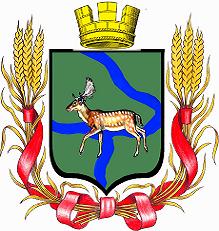 РОССИЙСКАЯ   ФЕДЕРАЦИЯДума  Еланского  городского  поселенияЕланского  муниципального  районаВолгоградской  области четвёртого созываРЕШЕНИЕ  19 августа 2020 года                                                                                                                        № 46/8О внесении изменений в решение Думы Еланского городского поселения от 26.12.2019№ 20/4  «О бюджете Еланского городского поселения Еланского муниципального района Волгоградской области на 2020 год и плановый период 2021 - 2022 годов".    Заслушав предложенные поправки Администрацией Еланского городского поселения Еланского муниципального района Волгоградской области бюджета за III квартал 2020 года, руководствуясь статьей 28 Федерального Закона от 06 октября 2003 года № 131-ФЗ «Об общих принципах организации местного самоуправления в Российской Федерации», Уставом Еланского городского поселения Еланского муниципального района Волгоградской области,Дума Еланского городского поселенияРешила:Внести изменения в решение Думы Еланского городского поселения от 26.12.2019 № 20/4  «О бюджете Еланского городского поселения Еланского муниципального  района Волгоградской области на 2020 год и плановый период 2021 - 2022 годов",  согласно приложения.Настоящее решение, вступает в силу со дня его официального обнародования и подлежит размещению на официальном сайте Администрации Еланского городского поселения Еланского муниципального района Волгоградской области.Председатель ДумыЕланского городского поселения Еланского муниципального района Волгоградской области                                                                         Е.В. Русяев   Глава Еланскогогородского поселения  Еланского муниципального района Волгоградской области                                                                        А.С. ГугучкинПриложение к решению Думы Еланского городского поселения от 19.08.2020 № 46/8Поправки по доходам                                                                                                                                                                                                                                                                               бюджета  Еланского городского поселения  Еланского муниципального района Волгоградской области                                                                                                                                                                                                    за III квартал 2020 годаПоправки по доходам                                                                                                                                                                                                                                                                               бюджета  Еланского городского поселения  Еланского муниципального района Волгоградской области                                                                                                                                                                                                    за III квартал 2020 годаПоправки по доходам                                                                                                                                                                                                                                                                               бюджета  Еланского городского поселения  Еланского муниципального района Волгоградской области                                                                                                                                                                                                    за III квартал 2020 годаПоправки по доходам                                                                                                                                                                                                                                                                               бюджета  Еланского городского поселения  Еланского муниципального района Волгоградской области                                                                                                                                                                                                    за III квартал 2020 годаПоправки по доходам                                                                                                                                                                                                                                                                               бюджета  Еланского городского поселения  Еланского муниципального района Волгоградской области                                                                                                                                                                                                    за III квартал 2020 годаКод бюджетной                          классификациигодовой план  2020                                                                                   годпоправки      III кварталуточненный годовой план 2020 год12346  Д О Х О Д Ы  000 101 00000 00 0000 000  Налог на доходы физических лиц 21 086 000021 086 000 Налог на прибыль организаций 182 101 0201001 0000 110 НДФЛ 20 136 00020 136 000182 101 0202001 0000 110 НДФЛ 674 500674 500182 101 0203001 0000 110 НДФЛ 153 300153 300182 101 0204001 0000 110 НДФЛ 122 200122 200000 103 0200000 0000 000 Доходы от уплаты акцизов 4 665 12804 665 128000 103 0223101 0000 110 Доходы от уплаты акцизов на дизельное топливо, зачисляемые в консолидированные бюджеты субъектов РФ  2 137 7252 137 725000 103 0224101 0000 110 Доходы от уплаты акцизов на моторные масла для дизельных и (или) карбюраторных (инжекторных) двигателей, зачисляемые в консолидированные бюджеты субъектов РФ 11 01111 011000 103 0225101 0000 110 Доходы от уплаты акцизов на автомобильный бензин, производимый на территории РФ, зачисляемые в консолидированный бюджеты субъектов РФ 2 792 2702 792 270000 103 0226101 0000 110 Доходы от уплаты акцизов на прямогонный бензин, производимый на территории РФ, зачисляемые в консолидированные бюджеты субъектов РФ -275 878-275 878 000 105 0000 00 0000 000  НАЛОГИ НА СОВОКУПНЫЙ ДОХОД 4 130 00004 130 000 Единый налог, взимаемый в связи с применением упрощенной системы налогообложения 0182 105 0301001 0000 110 Единый сельскохозяйственный налог 4 130 0004 130 000182 105 0302001 0000 110 Единый сельскохозяйственный налог 0 000 106 0000000 0000 000  НАЛОГИ НА ИМУЩЕСТВО 18 775 000018 775 000182 106 0103013 0000 110 Налоги на имущество физических лиц 3 880 0003 880 000182 106 0600000 0000 000 Земельный налог 14 895 000014 895 000182 106 0603313 0000 110 Земельный налог 4 950 0004 950 000182 106 0604313 0000 110 Земельный налог 9 945 0009 945 000182 109 0405313 0000 110 Задолженность по отмененным налогам 182 116 9005013 6000 140 Прочие поступления от денежных взысканий (штрафов) и иных сумм в возмещение ущерба, зачисляемые в бюджет поселений 0 000 111 0000000 0000 000  ДОХОДЫ ОТ ИСПОЛЬЗОВАНИЯ ИМУЩЕСТВА, НАХОДЯЩЕГОСЯ В ГОСУДАРСТВЕННОЙ И МУНИЦИПАЛЬНОЙ СОБСТВЕННОСТИ 2 060 00002 060 000902 111 0501313 0000 120 Арендная плата за земельные участки 1 475 0001 475 000941 111 0502513 0000 120 Доходы получаемые в виде арендной платы, а также права на заключение договоров 500 000500 000941 111 0904513 0000 120 Прочие поступления от использования имущества, находящегося в собственности поселения 85 00085 000941 113 0199513 0000 130 Прочие доходы от оказания платных услуг получателями средств бюджета поселения 225 000225 000941 113 0299513 0000 130 Прочие доходы от компенсации затрат бюджетов городских поселений 941 114 0205313 0000 410 Доходы от реализации имущества, находящегося в собственности поселения 0941 114 0601313 0000 430 Доходы от продажи земельных участков 250 000250 000902 114 0601313 0000 430 Доходы от продажи земельных участков 300 000300 000182 116 9005013 6000 140 Прочие поступления от денежных взысканий (штрафов) и иных сумм в возмещение ущерба, зачисляемые в бюджет поселений 0802 116 5104002 0000 140 Штрафы 0827 116 3305013 0000 140 Штрафы 0941 117 0105013 0000 180 Невыясненные поступления, зачисляемые в бюджеты поселений 0 Собственные доходы 51 491 1280,0051 491 128,00 Безвозмездные поступления 24 251 262,801 078 688,3625 329 951,16 ДОТАЦИИ 941 202 1500113 0000 150 Дотации бюджетам городских поселений на выравнивание уровня бюджетной обеспеченности 17 422 00017 422 000941 202 0299913 0000 150 Прочие субсидии бюджету поселения 0 СУБВЕНЦИИ  941 202 3002413 0000 150 Субвенции бюджетам городских поселений на выполнение передаваемых полномочий субъектов РФ 42 20042 200941 202 4999913 0000 150 Прочие межбюджетные трансферты, передаваемые бюджетам городских поселений  221 566221 566941 202 4999913 0000 150 Прочие межбюджетные трансферты, передаваемые бюджетам городских поселений (дорожная деятельность) 3 067 6773 067 677941 202 4999913 0000 150 Прочие межбюджетные трансферты, передаваемые бюджетам городских поселений (дорожная деятельность - уличное освещение) 0,00941 202 4999913 0000 150 Прочие межбюджетные трансферты, передаваемые бюджетам городских поселений (котельная) 3 497 819,801 078 688,364 576 508,16 ВСЕГО ДОХОДОВ: 75 742 390,801 078 688,3676 821 079,16Поправки по расходам бюджета                                                                                                                                                                                                                                                                                                                                                                                                                                                                                                                                                                                                                                                                                                        Администрации Еланского городского поселения Еланского муниципального района Волгоградской области за III квартал 2020 года                                                                                                                                                                                              Поправки по расходам бюджета                                                                                                                                                                                                                                                                                                                                                                                                                                                                                                                                                                                                                                                                                                        Администрации Еланского городского поселения Еланского муниципального района Волгоградской области за III квартал 2020 года                                                                                                                                                                                              Поправки по расходам бюджета                                                                                                                                                                                                                                                                                                                                                                                                                                                                                                                                                                                                                                                                                                        Администрации Еланского городского поселения Еланского муниципального района Волгоградской области за III квартал 2020 года                                                                                                                                                                                              Поправки по расходам бюджета                                                                                                                                                                                                                                                                                                                                                                                                                                                                                                                                                                                                                                                                                                        Администрации Еланского городского поселения Еланского муниципального района Волгоградской области за III квартал 2020 года                                                                                                                                                                                              Поправки по расходам бюджета                                                                                                                                                                                                                                                                                                                                                                                                                                                                                                                                                                                                                                                                                                        Администрации Еланского городского поселения Еланского муниципального района Волгоградской области за III квартал 2020 года                                                                                                                                                                                              Поправки по расходам бюджета                                                                                                                                                                                                                                                                                                                                                                                                                                                                                                                                                                                                                                                                                                        Администрации Еланского городского поселения Еланского муниципального района Волгоградской области за III квартал 2020 года                                                                                                                                                                                              Поправки по расходам бюджета                                                                                                                                                                                                                                                                                                                                                                                                                                                                                                                                                                                                                                                                                                        Администрации Еланского городского поселения Еланского муниципального района Волгоградской области за III квартал 2020 года                                                                                                                                                                                              Поправки по расходам бюджета                                                                                                                                                                                                                                                                                                                                                                                                                                                                                                                                                                                                                                                                                                        Администрации Еланского городского поселения Еланского муниципального района Волгоградской области за III квартал 2020 года                                                                                                                                                                                              годовой план                                 2020Поправки III кварталуточненный        годовой план                                 2020Функционирование высшего должностного лица субъекта РФ и муниципального образования (глава муниципального образования)  01 02 9000090010 000742 140,000742 140,00заработная плата (121)570 000,00570 000,00прочие начисления (122)5 000,005 000,00начисление на оплату труда (129)167 140,00167 140,00Функционирование высших  органов власти местного самоуправления                                                                                                                                                                                            01 04 0000000000 0004 847 860,0004 847 860,0001 04 7950014000 0004 845 860,0004 845 860,00заработная палата (121)3 343 000,003 343 000,00начисление на оплату труда (129)945 860,00945 860,00прочие выплаты (122)10 000,0010 000,00прочая закупка (244)544 000,00544 000,0001 03 9000090020 (853)3 000,003 000,00 01 04 9900080140 (853) Уплата прочих налогов , сборов и иных платежей2 000,002 000,00ИТОГО                            5 590 0005 590 000,005 590 000,00Расходы на содержание административных комиссий 01 04 9900070010 00042 200,00042 200,00заработная палата (121)18 000,0018 000,00начисление на оплату труда (129)5 436,005 436,00прочая закупка (244)18 764,0018 764,00Резервные фонды 01 11 9900099990 000100 000,000100 000,00прочие расходы (870)100 000,00100 000,00Другие общегосударственные вопросы                                                                                     01 13 9900090050 000700 000,000700 000,00прочая закупка (244)700 000,00700 000,00Оценка недвижимости, признание прав и регулирование отношений по государственной  и муниципальной собственности   01 13 9900020330 00055 800,00055 800,00прочая закупка (244)55 800,0055 800,00Всего расходов по разделу  01 006 488 000,000,006 488 000,00Предупреждение и ликвидация последствий ЧС и СБ  03 09 9900090060 000176 500,000176 500,00прочая закупка (244)176 500,00176 500,00Кадастровые и межевые работы с государственной и муниципальной собственностью 04 12 0000000000 000 50 000,00050 000,0004 12 99000 90070 прочая закупка (244)50 000,0050 000,00Транспорт 04 08 9900091000 0001 200 000,0001 200 000,0004 08 9900091000 811 субсидии  безвозмездные и безвозвратные перечисления государственным и муниципальным организациям1 200 000,001 200 000,00Дорожное хозяйство (дорожные фонды)                        04 09 0000000000 00024 739 943,00024 739 943,00содержание имущества 04 09 7950018000(244) (Мун. контракт)11 147 104,0011 147 104,0004 09 99000 S1740 244 3 037 000,003 037 000,0004 09 99001 S1740 244 30 677,0030 677,0004 09 9900020680 24410 525 162,0010 525 162,00ЖИЛИЩНО-КОММУНАЛЬНОЕ ХОЗЯЙСТВО         05 00 0000000000 000 55 299 010,801 078 688,3656 377 699,16Жилищное хозяйство 05 01 0000000000 00022 300,0012 50034 800,0005 01 9900090400 24422 300,0012 50034 800,00Коммунальное хозяйство 05 02 0000000 00017 520 762,80524 088,3618 044 851,1605 02 9900090210 811 субсидии  безвозмездные и безвозвратные перечисления государственным и муниципальным организациям (тепло) 1 600 000,001 600 000,0005 02 9900090220 811 субсидии  безвозмездные и безвозвратные перечисления государственным и муниципальным организациям (вода, водоотведение) 3 838 000,003 838 000,0005 02 9900090020 811 субсидии  безвозмездные и безвозвратные перечисления государственным и муниципальным организациям (баня) 400 000,00400 000,0005 02 7950010000 811 (реконструкция котельной, кредит)10 092 510,801 078 688,3611 171 199,1605 02 9900090020 244 прочая закупка (подг.  к зиме)1 590 252,00-554 6001 035 652,00Итого по разделу 05 0325 126 058,00242 10025 368 158,00Организация освещения улиц поселений                       05 03 7950021100 0006 038 815,00119 1006 157 915,00прочая закупка (244)6 038 815,00119 1006 157 915,00Озеленение территории поселения                                  05 03 7950021200 0001 134 650,0001 134 650,00прочая закупка (244)1 134 650,001 134 650,00Содержание мест захоронения на территории поселений    05 03 7950021300 000635 938,000635 938,00прочая закупка (244)635 938,00635 938,00Организация благоустройства территории поселения 05 03 7950021400 0004 302 907,0004 302 907,00прочая закупка (244)4 302 907,004 302 907,00Не программные направления расходов                         05 03 9900010110 000651 000,000651 000,00заработная плата (111)500 000,00500 000,00начисление на оплату труда (119)151 000,00151 000,00Не программные направления расходов                                                                       05 03 9900090140 00012 275 348,00012 275 348,00прочая закупка (244)12 275 348,0012 275 348,00Не программные направления расходов                         05 03 9900080140 00057 000,00123 000180 000,00уплата налога на имущество организаций и земельного налога (851) 57 000,00123 000180 000,00 Не программные направления расходов                        05 03 9900090140 00013 700,00013 700,00уплата прочих налогов  (852) 13 700,0013 700,00 Не программные направления расходов                        05 03 9900090140 00016 700,00016 700,00уплата прочих налогов  (853) 16 700,0016 700,00Другие вопросы в области жилищно-коммунального хозяйства  МКУ Благоустройство                                   05 05 9900090150 00012 629 890,00300 00012 929 890,00заработная плата (111)5 463 900,005 463 900,00прочие выплаты (112)5 100,005 100,00начисление на оплату труда (119)1 891 698,001 891 698,00прочая закупка (244)5 268 192,00300 0005 568 192,00уплата прочих налогов  (853) 1 000,001 000,00Молодежная политика  и оздоровление детей              07 07 0000000000 000    200 000,000200 000,0007 07 7950001000 244 прочая закупка10 000,0010 000,0007 07 9900020040 244 прочая закупка 190 000,00190 000,00КУЛЬТУРАКультура 2 667 658,0002 667 658,00Дома культуры 08 01 7950008010 0001 617 658,0001 617 658,00заработная плата (111)896 650,00896 650,00начисление на оплату труда (119)270 788,00270 788,00иные выплаты (112)5 000,005 000,00прочая закупка (244)444 220,00444 220,00Уплата прочих налогов , сборов и иных платежей(853)1 000,001 000,00Библиотеки 08 01 7950008020 0001 050 000,0001 050 000,00заработная плата (111)650 000,00650 000,00начисление на оплату труда (119)196 300,00196 300,00иные выплаты (112)5 000,005 000,00прочая закупка (244)198 700,00198 700,00 Социальная политика 10 01 9900010270 000211 000,000211 000,00 Пенсионное обеспечение (312)211 000,00211 000,00ФК и спорт 11 05 7950000000 0001 323 500,0001 323 500,00иные выплаты  11 05 7950003100 (113)683 500,00683 500,00прочая закупка 11 05 7950003100 (244)640 000,00640 000,00Другие вопросы в области культуры и СМИ                 12 04 9900020690 000265 589,000265 589,00прочая закупка (244)265 589,00265 589,00ВСЕГО РАСХОДОВ92 621 200,801 078 688,3693 699 889,16